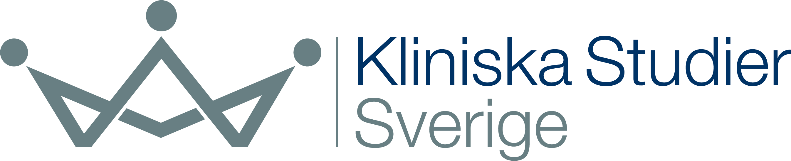 Detta dokument är framtaget och kvalitetssäkrat av Kliniska Studier Sverige.Vi utvecklar och erbjuder stöd för kliniska studier i hälso- och sjukvården. 
Stödet vi erbjuder ger goda förutsättningar för kliniska studier av hög kvalitet.About the document was first published 2021-06-10. This is version 2.0. B. National details to considerClinical Study AgreementThis document can be used as an information sheet to the sponsor/Contract Research Organisation (CRO) in the start of the agreement process, to simplify and speed up the negotiation process. Inform sponsor/Contract Research Organisation (CRO) if they need to close separate agreements with specific departments at your Hospital. Parts that are not applicable can be erased.Site: _____	Sponsor/CRO: _____	Protocol: _____With the intention to give you the best possible service, reduce unnecessary administration and to keep all issues transparent, we would like to share our suggestions in regard of the agreement. In Sweden we recommend to use the LIF/SKR templates (go to “kliniska prövningar” for templates in English) as a framework for the clinical trial agreement. Read more about the LIF/SKR agreement here. We usually estimate a remuneration per visit and subject when calculating the trial cost. The calculation is time based (calculated based on time for the performance of the procedures and cost per hour) and we recommend to use the cost calculation template published on avtalsprojektet.se. There are certain issues we prefer to keep outside of the per patient payment, see below.Start up costsThe sponsor/CRO shall cover costs for participation in meetings related to the trial such as participation in start-up meetings (initiation visit), reading and training of protocol and other relevant documents such as different procedure manuals (e.g. lab, x-ray etc.), educational training in trial specific systems prior to the start of the trial (e.g. eCRF, IVRS, GCP) and other site specific preparations needed.Investigator meetings The sponsor/CRO shall cover costs for travel, accommodation and preferably time spent during meeting and travelling for the staff attending from site. This includes investigators meetings, relevant scientific meetings, result meetings etc.Patient recruitmentThe sponsor/CRO shall cover costs in relation to recruitment of trial subjects e.g. advertising costs including development and administration as decided together. The sponsor/CRO shall reimburse site for prescreening activities (e.g. telephone responses, database search etc.).Patient travel expenses and other costsCosts for patient travel expenses/journey, accommodation, meals shall be reimbursed by sponsor/CRO, as applicable and according to the Informed Consent Form (ICF)Screening failuresSponsor/CRO shall compensate site for all screening failures, unless it is clear that such failure is due to negligence, malpractice, breach of protocol, willfully wrong act or omission on the part of site. The agreement can specify a certain cap of screening failures and when reached a discussion should be made between the site and sponsor/CRO prior to further screening.Additional visit (unscheduled visit)The sponsor/CRO shall reimburse site for the additional work related to any non scheduled patient visits in the study, as agreed upon with the sponsor/CRO. Unpredictable events and amendmentsIn the event of unexpected events such as new Case Report Form (CRF) system, protocol amendments, new Informed Consent etc, site shall be compensated for reasonable costs and time spent as reflected in an amendment to the agreement.Administration of new Informed Consent (IC) and amendmentsAdministration with new IC or amendment should be reimbursed with a fixed sum per IC/amendment.Serious Adverse Events (SAE)In case handling of SAE should be reimbursed and can be done separate per reported SAE.Audit/Quality CheckThe sponsor/CRO shall compensate the site for audits and other study specific extra quality checks. The calculation of the compensation will be based upon the actual hours spent. If the audit shows major quality issues, site may not be reimbursed.Equipment and materials In case of study specific electronic equipment site may need to have an electric security test made by hospital and sponsor/CRO shall cover the cost for this. If it is specified before the study that specific equipment is needed that is not available at site, the sponsor can place the equipment at site for the duration of the study, and shall reimburse site for any cost for maintenance and repair. Sponsor shall be responsible for the insurance of the equipment. Site hourly rate (according to fair market value)Physician SEK _____/h
Study Nurse SEK _____ /h
Other study personnel SEK _____ /h (depending on profession)CurrencyPayments shall preferably be in Swedish currency, SEKStop clauseIn case of early termination of the study or a major delay, the sponsor/CRO shall pay the reasonable and verified costs incurred by site in winding down, terminating and closing or restarting the study, including non cancellable costs. Close-out costSite shall be reimbursed for close-out activities and preparations. The cost estimate is based on time needed to close the study and includes preparation for archiving. The archiving costs shall be reimbursed by sponsor/CRO.Index adjustments For studies conducted over several years index adjustments may be made on an annual basis. Overhead The compensation for overhead costs is _____ % of the respective fees.PharmacyPharmacies are separate companies and separate Agreement with the pharmacy must always be entered.BiobanksThe Swedish Biobanks in Medical Care Act (SFS 2002:297) governs how existing and newly collected human samples may be used for research purposes. In most cases a biobank application is required but the application procedure may differ depending on your study design and sample collection. Regional Biobank Centres (RBC) is a service- centre of excellence that provides guidance and support to reseachers, pharmaceutical companies and the public regarding the Swedish Biobanks in Medical Care Act. In addition, each healthcare region has an appointed Biobank coordinator (Biobanksamordnare) that offer advice and guidance regarding biobanking in the region. Please refer to www.biobanksverige.se for further information and contact details to Regional Biobank Centers and Biobank coordinators.Governing law and jurisdictionFor studies conducted at sites in Sweden the governing law shall be Swedish law and Swedish courts shall be competent courts of jurisdiction. PaymentsInstitution/Site will be paid in accordance with the agreement. Invoices shall be sent from Institution/Site on a regular basis, covering costs incurred during that period of time. Withholdment of payments will not be accepted by site. Payments shall be made within 30 days according to national policys. A longer time for payment may be acceptable, but a reminder may be sent out and interest can be charged for late payments under the Swedish Interest Act (Räntelag 1975:635), i.e. the interest will be calculated on the basis of the repo rate (reporänta) of the Swedish central bank (Sveriges Riksbank) plus 8 percentage points.Invoicing Visit payments shall be made from Sponsor to Site following receipt of an invoice. Site will invoice the Sponsor irrespectively of the Sponsor’s performing of monitoring visits at Site. Invoicing details for agreement:OtherIn order to plan for the trial and to make accurate cost estimation site would like the following from the sponsor/CRO:Minutes from pre-study discussions (relevant for agreement and budget)Study protocolLab-manual and other instructionsInformation about which documents the sponsor will provideInformation about the trainings and study specific educations requiredInformation about investigator meetingA test version (pdf, print or similar) of CRF and patient diaries in order to see what data is to be collected, if source data sheets shall be produced by site.Payee Name_____Payee Address_______________Bank Name_____Bank Account_____IBAN Number_____SWIFT Code_____VAT Number_____